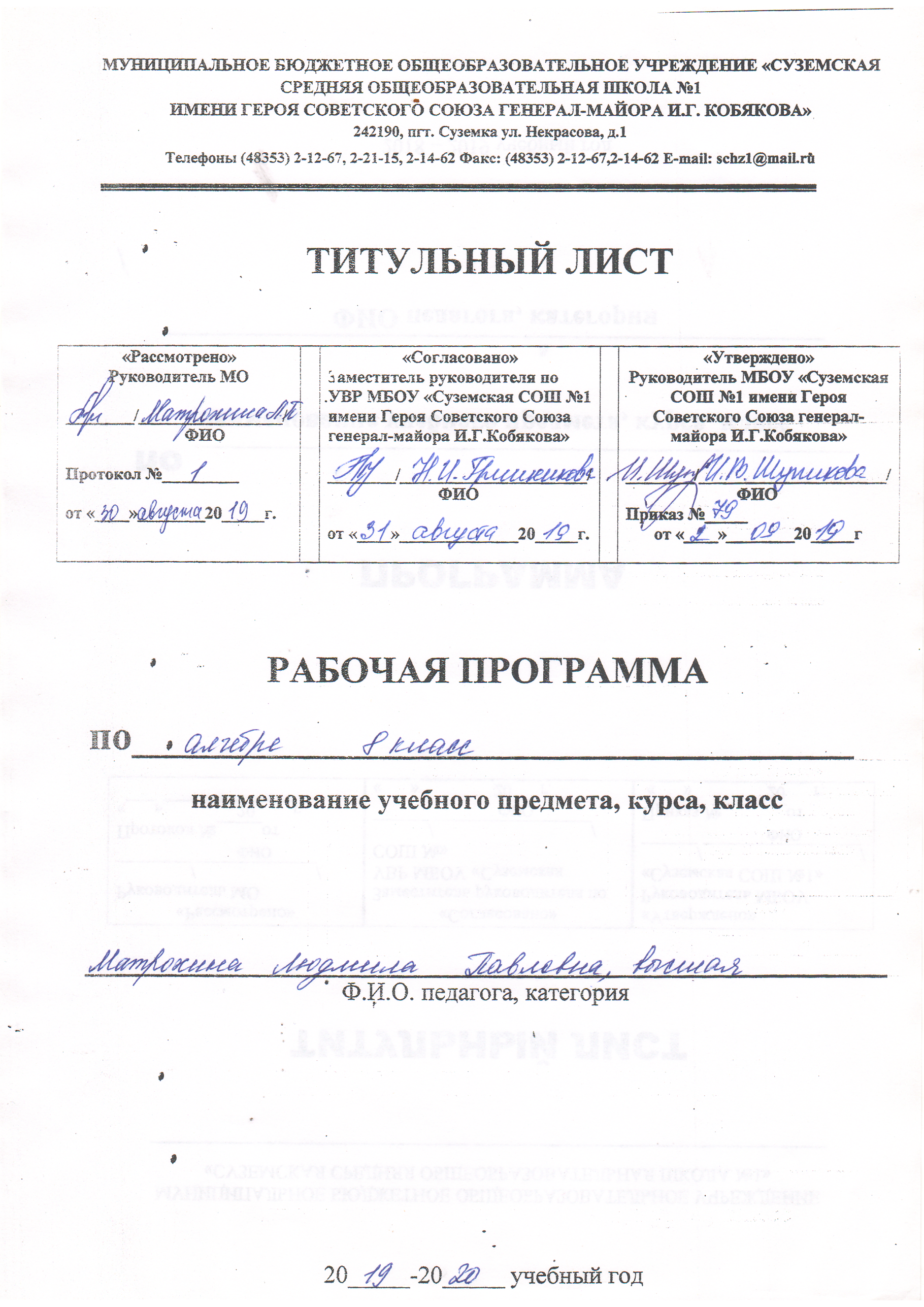 Планируемые результаты освоения учебного предмета Личностные результатыУ обучающегося сформируется:взаимо- и самооценка, навыки рефлексии на основе использования критериальной системы оценки;осознанное, уважительное и доброжелательное отношение к другому человеку, его мнению, мировоззрению, культуре, языку, вере, гражданской позиции, к истории, культуре, религии, традициям, языкам, ценностям народов России и народов мира;- готовность и способность вести диалог с другими людьми и достижение в нем взаимопонимания.Обучающийся получит возможность для формирования:- готовности и способности к переходу к самообразованию на основе учебно-познавательной мотивации, в том числе готовности к выбору направления профильного образования.Метапредметные результатыРегулятивные УУДОбучающийся научится:- осуществлять констатирующий и предвосхищающий контроль по результату и по способу действия, актуальный контроль на уровне произвольного внимания;- вносить необходимые коррективы в действие после его завершения на основе его оценки и учета характера сделанных ошибок.Обучающийся получит возможность научиться:проектировать свою деятельность, намечать траекторию своих действий исходя из поставленной цели.Коммуникативные УУДОбучающийся научится:- действовать с учетом позиции другого и уметь согласовывать свои действия;- устанавливать и поддерживать необходимые контакты с другими людьми, владея нормами и техникой общения;- строить понятные для партнера высказывания, учитывающие, что партнер знает и видит, а что нет;- контролировать действия партнера.Обучающийся получит возможность научиться:- определять цели коммуникации, оценивать ситуацию, учитывать намерения и способы коммуникации партнера, выбирать адекватные стратегии коммуникацииПознавательные УУДОбучающийся научится:- осуществлять синтез как составление целого из частей, самостоятельно достраивая и восполняя недостающие компоненты;- осуществлять сравнение и классификацию, самостоятельно выбирая основания и критерии для указанных логических операций;- обобщать, т. е. осуществлять генерализацию и выведение общности для целого ряда или класса единичных объектов на основе выделения сущностной связи.Обучающийся получит возможность научиться:находить практическое применение таким понятиям как анализ, синтез, обобщение.Содержание тем учебного курса1.   Рациональные дроби (23 ч)Рациональная дробь. Основное свойство дроби, сокращение дробей.Тождественные преобразования рациональных выражений. Функция и ее график.Основная цель – выработать умение выполнять тождественные преобразования рациональных выражений.Так как действия с рациональными дробями существенным образом опираются на действия с многочленами, то в начале темы необходимо повторить с учащимися преобразования целых выражений.Главное место в данной теме занимают алгоритмы действий с дробями. Учащиеся должны понимать, что сумму, разность, произведение и частное дробей всегда можно представить в виде дроби. Приобретаемые в данной теме умения выполнять сложение, вычитание, умножение и деление дробей являются опорными в преобразованиях дробных выражений. Поэтому им следует уделить особое внимание. Нецелесообразно переходить к комбинированным заданиям на все действия с дробями прежде, чем будут усвоены основные алгоритмы. Задания на все действия с дробями не должны быть излишне громоздкими и трудоемкими.При нахождении значений дробей даются задания на вычисления с помощью калькулятора. В данной теме расширяются сведения о статистических характеристиках. Вводится понятие среднего гармонического ряда положительных чисел.Изучение темы завершается рассмотрением свойств графика функции .2.   Квадратные корни (19 ч)Понятие об иррациональных числах. Общие сведения о действительных числах. Квадратный корень. Понятие о нахождении приближенного значения квадратного корня. Свойства квадратных корней. Преобразования выражений, содержащих квадратные корни. Функция  ее свойства и график.Основная цель – систематизировать сведения о рациональных числах и дать представление об иррациональных числах, расширив тем самым понятие о числе; выработать умение выполнять преобразования выражений, содержащих квадратные корни.В данной теме учащиеся получают начальное представление о понятии действительного числа. С этой целью обобщаются известные учащимся сведения о рациональных числах. Для введения понятия иррационального числа используется интуитивное представление о том, что каждый отрезок имеет длину и потому каждой точке координатной прямой соответствует некоторое число. Показывается, что существуют точки, не имеющие рациональных абсцисс.При введении понятия корня полезно ознакомить учащихся с нахождением корней с помощью калькулятора.Основное внимание уделяется понятию арифметического квадратного корня и свойствам арифметических квадратных корней. Доказываются теоремы о корне из произведения и дроби, а также тождество , которые получают применение в преобразованиях выражений, содержащих квадратные корни. Специальное внимание уделяется освобождению от иррациональности в знаменателе дроби в выражениях вида . Умение преобразовывать выражения, содержащие корни, часто используется как в самом курсе алгебры, так и в курсах геометрии, алгебры и начал анализа.Продолжается работа по развитию функциональных представлений учащихся. Рассматриваются функция ,ее свойства и график. При изучении функции  показывается ее взаимосвязь с функцией , где x ≥ 0.3.   Квадратные уравнения (21 ч)Квадратное уравнение. Формула корней квадратного уравнения. Решение рациональных уравнений. Решение задач, приводящих к квадратным уравнениям и простейшим рациональным уравнениям.Основная цель – выработать умения решать квадратные уравнения и простейшие рациональные уравнения и применять их к решению задач.В начале темы приводятся примеры решения неполных квадратных уравнений. Этот материал систематизируется. Рассматриваются алгоритмы решения неполных квадратных уравнений различного вида.Основное внимание следует уделить решению уравнений вида ах2 + bх + с = 0, где а ≠ 0, с использованием формулы корней. В данной теме учащиеся знакомятся с формулами Виета, выражающими связь между корнями квадратного уравнения и его коэффициентами. Они используются в дальнейшем при доказательстве теоремы о разложении квадратного трехчлена на линейные множители.Учащиеся овладевают способом решения дробных рациональных уравнений, который состоит в том, что решение таких уравнений сводится к решению соответствующих целых уравнений с последующим исключением посторонних корней.Изучение данной темы позволяет существенно расширить аппарат уравнений, используемых для решения текстовых задач.4.   Неравенства (20 ч)Числовые неравенства и их свойства. Почленное сложение и умножение числовых неравенств. Погрешность и точность приближения. Линейные неравенства с одной переменной и их системы.Основная цель – ознакомить учащихся с применением неравенств для оценки значений выражений, выработать умение решать линейные неравенства с одной переменной и их системы.Свойства числовых неравенств составляют ту базу, на которой основано решение линейных неравенств с одной переменной. Теоремы о почленном сложении и умножении неравенств находят применение при выполнении простейших упражнений на оценку выражений по методу границ. Вводятся понятия абсолютной погрешности и точности приближения, относительной погрешности.Умения проводить дедуктивные рассуждения получают развитие как при доказательствах указанных теорем, так и при выполнении упражнений на доказательства неравенств.В связи с решением линейных неравенств с одной переменной дается понятие о числовых промежутках, вводятся соответствующие названия и обозначения. Рассмотрению систем неравенств с одной переменной предшествует ознакомление учащихся с понятиями пересечения и объединения множеств.При решении неравенств используются свойства равносильных неравенств, которые разъясняются на конкретных примерах. Особое внимание следует уделить отработке умения решать простейшие неравенства вида ах >b, ах <b, остановившись специально на случае, когдаа <0.В этой теме рассматривается также решение систем двух линейных неравенств с одной переменной, в частности таких, которые записаны в виде двойных неравенств.5.   Степень с целым показателем.(11ч) Элементы статистики. (4 ч)Степень с целым показателем и ее свойства. Стандартный вид числа. Приближенные вычисления. Сбор и группировка статистических данных. Наглядное представление статистической информации.Основная цель – выработать умение применять свойства степени с целым показателем в вычислениях и преобразованиях.В этой теме формулируются свойства степени с целым показателем. Метод доказательства этих свойств показывается на примере умножения степеней с одинаковыми основаниями. Дается понятие о записи числа в стандартном виде. Приводятся примеры использования такой записи в физике, технике и других областях знаний.Учащиеся получают начальные представления об организации статистических исследований. Они знакомятся с понятиями генеральной и выборочной совокупности. Приводятся примеры представления статистических данных в виде таблиц частот и относительных частот. Учащимся предлагаются задания на нахождение по таблице частот таких статистических характеристик, как среднее арифметическое, мода, размах. Рассматривается вопрос о наглядной интерпретации статистической информации. Известные учащимся способы наглядности представления статистических данных с помощью столбчатых и круговых диаграмм решаются за счёт введения таких понятий, как полигон и гистограмма.6.   Повторение(7 ч)


                             Календарно тематическое планирование№Тема урокаКол-во часовРациональные дроби231Рациональные выражения2Рациональные выражения13Основное свойство дроби. Сокращение дробей14Основное свойство дроби. Сокращение дробей15Сложение и вычитание дробей с одинаковыми знаменателями16Сложение и вычитание дробей с одинаковыми знаменателями17Сложение и вычитание дробей с одинаковыми знаменателями18Сложение и вычитание дробей с одинаковыми знаменателями19Сложение и вычитание дробей с разными знаменателями110Сложение и вычитание дробей с разными знаменателями111Сложение и вычитание дробей с разными знаменателями112Контрольная работа по теме «Рациональные дроби и их свойства. Сумма и разность дробей»113Умножение дробей. Возведение дроби в степень.114Умножение дробей. Возведение дроби в степень.116Деление дробей.117Деление дробей.118Деление дробей.119Преобразование рациональных выражений.120Преобразование рациональных выражений.121Функция у=к\х и её график.122Функция у=к\х и её график123Контрольная работа №2 по теме «рациональные дроби. Произведение и частное дробей»1Квадратные корни1924Рациональные числа125Иррациональные числа126-27Квадратные корни Арифметический квадратный корень128Уравнение x2=a129Нахождение приближенных значений квадратного корня130Функция y=х и её график 131Квадратный корень из произведения и дроби132Квадратный корень из степени133Обобщающий урок по теме «свойства арифметического квадратного корня»134Контрольная работа №2 по теме «Действительные числа. Свойства арифметического квадратного корня»35Вынесение множителя из под знака корня136Вынесение множителя из под знака корня137-
38Вынесение множителя из под знака корня Внесение множителя  под знака корня239-41Преобразование выражений содержащих квадратные корни342Контрольная работа №5 по теме «Применение свойств арифметического квадратного корня»1Квадратные уравнения2143Определение квадратного уравнения. Неполные квадратные уравнения.144Определение квадратного уравнения. Неполные квадратные уравнения.145Решение квадратных уравнений выделением квадрата двучлена.146Решение квадратных уравнений по формуле147Решение квадратных уравнений по формуле148Решение задач с помощью квадратных уравнений149Решение задач с помощью квадратных уравнений150Теорема Виета151Теорема Виета152Квадратные уравнения. Решение уравнений и задач.153Контрольная работа №5 по теме «Квадратные уравнения и его корни»154Решение дробных рациональных уравнений155Решение дробных рациональных уравнений156Решение дробных рациональных уравнений157Решение дробных рациональных уравнений158Решение задач с помощью рациональных уравнений159Решение задач с помощью рациональных уравнений160Графический способ решения уравнений.161Графический способ решения уравнений.162Решение задач с помощью рациональных163Контрольная работа по теме «Дробные рациональные уравнения»1Неравенства2064Числовые неравенства165Числовые неравенства166Свойства числовых неравенств167Свойства числовых неравенств168Свойства числовых неравенств169Сложение и умножение числовых неравенств170Сложение и умножение числовых неравенств171Сложение и умножение числовых неравенств172Контрольная работа №7 по теме «числовые неравенства и их свойства»173Числовые промежутки.174Числовые промежутки.175Решение неравенств с одной переменной176Решение неравенств с одной переменной77Решение неравенств с одной переменной178Решение неравенств с одной переменной179Решение неравенств с одной переменной180Решение систем с одной переменной181Решение систем с одной переменной182Решение систем с одной переменной183Контрольная работа №8 по теме «Неравенства с одной переменной и их системы»1Степень с целым показателем. Элементы статистики.1584Определение степени с целым показателем.185Свойства степени с целым показателем.186Свойства степени с целым показателем.187Свойства степени с целым показателем.188Стандартный вид числа.189Стандартный вид числа.190Контрольная работа №9 по теме «Степень с целым показателем»191Сбор и группировка статистических данных192Сбор и группировка статистических данных193Наглядное представление статистической информации194Наглядное представление статистической информации1Повторение.решение задач795Преобразование рациональных выражений196- 98Применение свойств арифметического квадратного корня.399 -102Формула корней квадратного уравнения.4103,105Неравенства с одной переменной и их системы.3